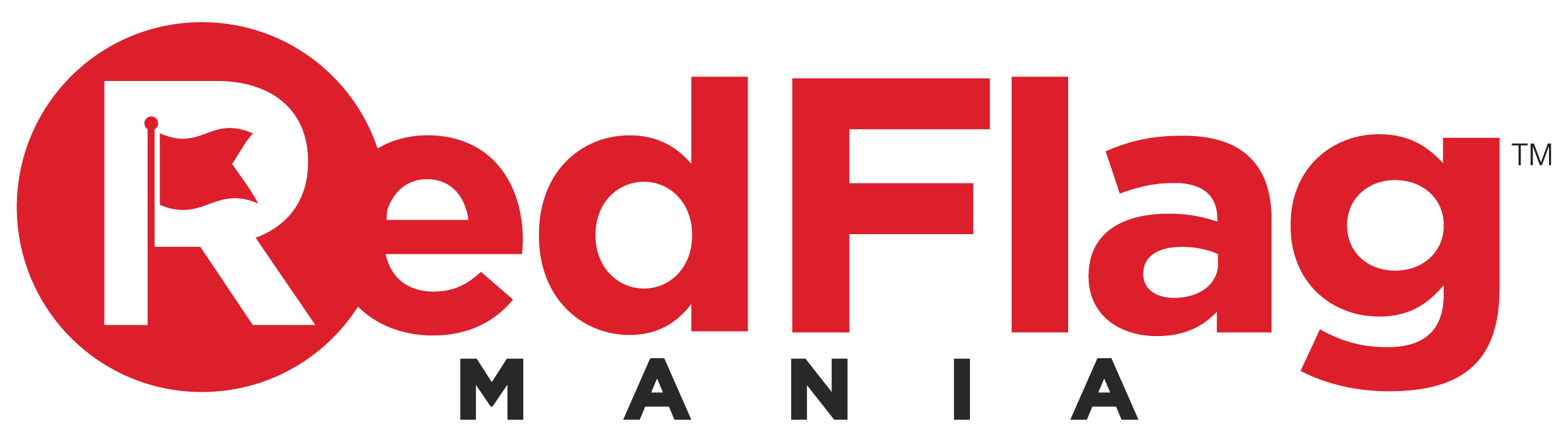 Red Flag Hunthttps://redflagmania.com/red-flag-hunt/When We Prey trailerhttps://vimeo.com/333590920When We Heal trailerhttps://vimeo.com/469807454Red Flag Mania Logic Modelhttps://redflagmania.com/wp-content/uploads/2020/09/RFM-logic-model-FINAL-1.pdfRed Flag Mania Websitehttps://redflagmania.com/Red Flag Mania Ethics Dash Demohttps://vimeo.com/467851785Other links from the webinarAmanda White’s YouTube URL: https://t.co/Gvzxh89Bx1?amp=1 (shared when asked about how to present large problems that won’t fit on the “white board”)How to learn to give TED talksTalk like TED by Carmine Gallo, https://www.amazon.com/Talk-Like-TED-Public-Speaking-Secrets/dp/1250041120 The Storyteller's Secret by Carmine Gallo, https://www.amazon.com/Storytellers-Secret-Speakers-Business-Legends-ebook/dp/B012NCOC38 